Catholic Parish of St. Patrick and St. Thomas MoreParish Priest:		Fr. Martin A. Trask, 477, Wordsworth Avenue, Sheffield, S5 9JE. Tel: (0114) 2321441Parish Deacon:		Rev. Andrew CrowleyChurches:		St Patrick’s Catholic Church, Barnsley Road, Sheffield, S5 0QF			St. Thomas More’s Catholic Church, Margetson Crescent, Sheffield, S5 9NBParish website:		stpatrickandstthomasmore.weebly.comParish email:		spandstm@gmail.com (General enquiries and newsletter items. Not confidential)Fr. Martin’s email:	stthomasmoresheffield@gmail.com (Confidential)Deacon Andrew’s email:	stpatslanetop@gmail.com (Personal)Sunday 18th November 2018Mass/service times and intentionsSP 5.30am-6.30am: Everyday Adoration and PraiseSTM For Weekday Masses please use the weekday chapel entrance (via the gate opposite the Colley WMC on Margetson Road and it’s the furthest door).Psalter Week 1SUN 18th – 33rd Sunday in Ordinary Time (B)STM	  5.00pm Saturday – Special IntentionSTM	  9.00am Mass – People of the ParishSP	11.00am Mass – Anne Connelly (ANN)MON 19th – St. Josaphat (Memorial)SP	  9.30am Funeral Mass of Pat NaylorTUES 20th – WeekdaySTM	  No Morning PrayerSTM	  No MassWED 21st – The Presentation of Our Lady (Memorial)8am Mass at Kirk Edge Convent – Terry Sherlock (RIP)SP	  9.15am Mass – McAssey and Cotter Families Dec’dTHURS 22nd – St Cecilia (Memorial)STM	  9.25am Morning PrayerSTM	  9.45am Mass in the main church – Pat Naylor (RIP)SP	  6.30pm AdorationFRI 23rd – The Dedication of the CathedralSP	  9.15am Morning PrayerSAT 24th – Ss. Andrew Dung-Lac and Companions (Memorial)SP	10.30am-11am ConfessionsSP	  3.00pm Syro Malabar Holy QurbanaSTM	  4.15pm-4.45pm ConfessionsPsalter Week 2SUN 25th – Our Lord Jesus Christ the King (Solemnity)(B)STM	  5.00pm Saturday – People of the ParishSTM	  9.00am Mass – Candon & Gannon Families Dec'dSP	11.00am Mass – Roynane Family Dec’dRotasSt. Patrick’sSt. Thomas More’s      Catholic Parish of St. Patrick and St.Thomas More    Sunday 18th November 2018PARISH NOTICESHospital Admissions: If you have a planned admission into hospital and wish to receive the sacrament of the sick please arrange this with Fr. Martin before going to hospital. If you would like to receive Holy Communion while in hospital please phone 2714999 (the non-emergency chaplaincy ansaphone) & state that this is a request for Holy Communion for a Catholic patient: giving the name, the hospital site & the ward). The Hospital Chaplains will then put the name on the list which is given to the Eucharistic Ministers on Sundays.Loop System for the hard of hearing in both churches. If you have a hearing aid, please turn it to ‘T’.STM Food Bank Collection next weekend. This month UHT milk, baked beans, rice, tinned fruit, rice pudding and instant mash are needed. Shampoo, toothpaste and soap are also needed.Understanding the Mass. Monday 19th November at 7.15 in St Patrick's presbytery we will be watch Bishop Barron explaining the mass. “It is a wonderful explanation of what happens when we come together to celebrate our mass.” Alternatively watch in the comfort of your own home - www.youtube.com/watch?v=DPR2u6NkZeUCounters at St Patrick’s – one more counter is required so that we can move to a 4 week rota. If you can make a reasonably regular commitment to do this then please see Dcn Andrew,. Training is provided.St. Thomas More’s Ladies Group: meet on Tuesday 27th November after Mass in the weekday chapel.Over 60’s – Meet every Thursday at 1-3pm  in the McAuley, St. Patrick’sRed Mission Boxes. Please bring these to the sacristy to be emptied.St. Thomas More’s SVP meet on Monday at 6.40pm in the weekday chapel. All welcome.St Patrick’s Ladies Group meets a week on Tuesday at 7.30pm in the presbytery.Reorganisation of churches in the Sheffield.St Patrick’s & St Catherine’s:This pairing will begin on the 1st Sunday of Advent (1st/2nd December). There will be no change in the current Sunday Mass times at both churches. The weekday Mass times are subject to change due to Fr. Albert’s altered hospital duties. Both parishes would remain separate.Deepcar & Penistone, High Green, St Thomas More’s and Kirk Edge: A Joint Pastoral Statement from Fr. Joseph, Fr. Andrew and Fr. MartinAt a meeting held on Thursday 25th October with Fr. John Cooke, our Dean, we, Fr. Joseph, Fr. Andrew and Fr. Martin, confirmed that the Mass times for our cluster, which were agreed by ourselves together with the parish reps on Thursday 16th August and subsequently ratified by Bishop Ralph, would commence on the 1st Sunday of Advent (1st/2nd December). The Mass times will be:5pm Saturday Mass at St. Thomas More8.00am Sunday Mass at Kirk Edge9.30am Sunday Mass at St. Mary’s, High Green11.00am Sunday Mass at St. Mary’s, Penistone.6.30pm (or 5pm) Sunday Mass at St. Ann’s, DeepcarIt is our hope that everyone will unite in prayer asking God to continue to guide us and our diocese through this time of change.Fr. Joseph OkekeFr. Andrew BrowneFr. Martin TraskFrom 1st December the Children’s Liturgy will take place at our 5pm Saturday Mass.Christmas Fayre will be held on Sunday, 25th November at 2pm in St. Thomas More Church Hall. Please bring your donated goods to church. We need new saleable goods. Items could include toys, tins, cosmetics, fancy goods, preserves, home baking, home knitting and sewing, C.D.’s, dvds, and, of course, BOTTLES, especially BOTTLES!Praying for our parish and local community: Each Sunday, during the General Intercessions in the Mass, we will pray for our parish community and we are encouraged to pray for our parish in our own private prayers too. Also, included in the General Intercessions we will also have a cycle of prayer for the local areas that our parish covers – Ecclesfield, Longley, Parson Cross, Shiregreen, Grenoside, Southey, Birley Carr, Firth Park, Foxhill and Wincobank.We pray for those who are ill including: 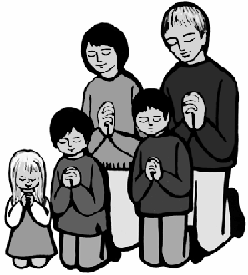 Ann Meszaros, John Whitehead, Pat Rawden, Louis Gregory, Dorothy Langton, Linda Burdin, Annie Walker, Mamie Ford, Barry Cooper, Helen Meszaros, Henry Dobbin, Marlene Woodhead, Millie Mai Peacock, Pam Pritchard, Vincent Rigsby, Terry Daly, Peter Smith, Carolyn Wallis, Michael Hayes, Mary Conroy, Agnes Perkins, Grundza Yarroslav, Liam & Michael Rotherham, Zacharia Ngugi, Delphine and Rupert Cox, Anne Brown, Kathryn Tracey & Evelyn, James and Mary Lowe, Barbara Dinsdale, Margaret McCarthy and Brian Thompson. We pray also for those who care for them.We pray for those who have died recently, Fiona Freeman and for those who anniversaries occur at this time, Anne Connelly.Mass intentions outstandingSt. Thomas More’s: Jason Gregory (RIP, 24/12), Martin Mutagwaba (RIP, 22/12), Teresa Slack (ANN, 15/12), Ernest Slack (ANN, 29/12), Carl Laurie (RIP, Christmas), Carl Laurie (RIP, 28/2), Agnes Higgins (ANN 20/12), Ron Roberts (ANN, 26/12), William Flanagan (RIP, 5/1).St. Patrick’s: Henriette Hinchcliffe (ANN, 2/12), 2xTerry Sherlock (RIP), Mathai Mukachirayil (INT), Pat Naylor (RIP).Offertory Collection. Many thanks.11th Nov		 £689.18DEANERY, DIOCESAN AND OTHER NOTICESFriendship and Bingo, 1-3pm, Mondays at Parson Cross Forum, St. Thomas More’s. Call Louise on 3279727 to find out more.Dowry Tour of Our Lady of Walsingham .Sheffield Cathedral of St Marie 22nd -24th November, 18. Leaflets behind church. For further details, please visit www.dowrytour.org.uk. Hallam Caring Services now has a free, confidential counselling service - by men, for men. To arrange an appointment telephone Bernie Ware 0114 2566408/07980406198.Sheffield Walsingham Association is organising a pilgrimage to the Shrine on Saturday 8th December, feast of the Immaculate Conception. Coach leaves Pond Hill at 7 a.m., also picks up at Handsworth,Dinnington & Rotherham, cost £17.  Contact Francesca Flynn 0114 268 6247, francesca@fmflynn.plus.com'Calling all women of the diocese, we'd love to invite you to another 'blessed brunch' on Saturday 24th November at Church of the Annunciation, 2 Spencer Street, Chesterfield   S40 4SD, 10 am -12 noon. An informal time to get together as women of the diocese, have a natter, pray and eat lots of lovely food. All are welcome! For more information please contact Eleanor Hill or Helen Loxley (eleanor@jx10ministries.org)'The Sheffield Deanery Counselling Service has the capacity to counsel more clients. For those parishes in the north of the city we also have a counselling service based at Carmel Care Dykes Hall Road. For an appointment please contact Bernie Ware 0114 2566408 /07980406198. Perhaps you be kind enough to bring this to the attention of your parishioners; the service is free.Meditation (Mindfulness), A time of focused silence (30 mins) in an atmosphere of mindfulness. An opportunity for refreshments and an option to share experiences afterwards. Tuesday afternoons from 1.45pm (monthly), Tuesday evenings from 7.15pm (monthly from 6th November). Suitable for beginners. Suitable for all people with or without a faith tradition. Contact Judith for more info including venue:  0114 2313518.NOTRE DAME HIGH SCHOOL CENTENARY MASSNotre Dame High School, are arranging a whole school Mass to take place at Sheffield City Hall on Friday 8th February 2019 in the afternoon and would like to invite you to join us.Please save the date and further details will be sent when they are arranged.In addition to celebrating 100 Years at our Oakbrook site, we will also be commemorating the 50th Anniversary of the canonisation of St Julie.Next Sunday’s ReadingsReading 1 – Dn 7:13-14Res. Ps. - Ps 93:1, 1-2, 5Reading 2 - Rv 1:5-8Gospel – Jn 18:33b-37Counters Rota (New Rota)Counters Rota (New Rota)This weekJosena MathewsAnne O SheaNext weekIvan and Teresa GreensmithChurch Cleaning RotaChurch Cleaning RotaCzeslawa KnealeAngela RymillAnne LennonToinette DoolanBenedicta Adetoye-Smart Lesley GalpinReaders Readers This WeekIrene HerbertNext WeekTeresa GreensmithWelcomers for 11am MassWelcomers for 11am MassThis WeekDavid HinchiffePat McGrathCaroline UmorenNext WeekGeorge ThomasNicola DoolanT DoolanCounters RotaCounters RotaCounters RotaCounters RotaThis weekThis weekBrian GannonBrenda GannonBrian GannonBrenda GannonNext weekNext weekAndrew GoddardCarmel DoyleAndrew GoddardCarmel DoyleChurch Cleaning RotaChurch Cleaning RotaChurch Cleaning RotaChurch Cleaning RotaThis weekThis weekNext weekNext weekIrene WildMargaret ClossickAnn FrainKevin FrainDellIrene WildMargaret ClossickAnn FrainKevin FrainDellBrian GannonIrene GregoryLucinda FroggattPat SmithAi TiBrian GannonIrene GregoryLucinda FroggattPat SmithAi TiReaders5pm Mass5pm Mass9am MassThis WeekMary WalkerIrene WildMary WalkerIrene WildBeatrice BrennanMichael O’ConnellNext WeekIrene CollumbineAnn FrainIrene CollumbineAnn FrainGill BrownPauline Eaton